Exposition Amazonie, le chamane et la pensée de la forêt Château des Ducs de Bretagne Musée d’Histoire de Nantes, du 15 juin 2019 au 19 janvier 2020Exposition temporaire (bâtiment du Harnachement).Propositions d’activitÉs pour la voie professionnelle lors d’une visite en autonomie En classe de Seconde ou de Première BAC PRO, dans le cadre d’un projet éducatif artistique et culturel, cette exposition est l’occasion de combiner les disciplines comme les Arts Appliqués (travaux sur les plumes, les fibres végétales, le bois, la terre…), le Français, l’Histoire mais également l’enseignement professionnel (comme les métiers de la mode pour les travaux sur les plumes, les costumes…).SECONDE BAC PRO Français Objet d’étude : Dire et se faire entendre : la parole, le théâtre, l’éloquence Finalités et enjeux Découvrir et pratiquer la prise de parole en public Notions-clés Mise en voix, placement de la voix, intonation, prosodie, rythme, mise en scène, scénographie, dramaturgie, diction, gestuelle, rhétorique, art oratoire, éloquence Enjeux : Émouvoir, instruire, persuader, convaincre, accuser/défendre En amont de la visite Afin de mobiliser la classe dans l’activité d’écriture et de pratique de l’oral qui va suivre, vous pouvez par exemple lui faire visionner la vidéo « Non contactés » de l’ONG Survivalinternational en flashant le QR code suivant : 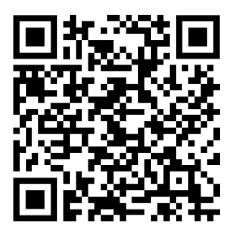 Afin de poursuivre les échanges, vous pouvez également afficher les citations des deux chefs amérindiens ainsi que projeter les vidéos suivantes :« J’avais fait tourner la mappemonde jusqu’à zoomer pile à l’endroit de notre territoire. Mais au lieu d’y trouver nos villages, j’avais découvert une sorte d’oasis verte qualifiée de « terres inhabitées ». Elle avait vaguement la forme d’un quadrilatère, entouré d’une mer jaune et gris – en fait des terres déforestées et des fermes. J’avais immédiatement pensé que Google Earth pourrait être un formidable outil pour surveiller notre forêt. Ils avaient toutefois fait abstraction d’une chose essentielle : notre existence. »Almir Narayamoga Surui, Sauver la planète, Le message d’un chef indien d’Amazonie, 2015« Le labret, qui s’appelle botoque dans notre langue, signifie que celui qui le porte est prêt à mourir pour sa terre. » Raoni Metuktire, Mémoires d’un chef indien, 2010.Annonce de la mission : « Vous êtes missionnés pour prendre la défense des tribus indiennes qui dénoncent le fait que leur environnement naturel soit détruit, leurs terres volées et leurs cultures détruites.Afin de réussir votre mission, vous allez devoir vous rendre à l’exposition « Amazonie, le chamane et la pensée de la forêt » au Château des Ducs de Bretagne, Musée d’Histoire de Nantes, afin de recueillir le plus d’informations qui vous serviront à préparer votre défense de la cause amérindienne en Amazonie. Les textes ainsi rédigés seront lus et/ou filmés ». Les groupes hétérogènes de deux à quatre élèves selon les effectifs de la classe sont constitués en amont (jusqu’à douze binômes).Démarche lors de la visite au musée (en vue de construire ensuite une argumentation en classe) Afin de mieux gérer les flux au sein de l’exposition et d’éviter les effets de grappe autour d’une vitrine, il est recommandé de disperser les groupes sur les douze points pré-repérés selon des parcours différents. Une fois leur mission accomplie, vous pourrez laisser les élèves déambuler dans l’exposition selon leur propre curiosité. Selon le niveau de la classe et/ou des groupes deux choix sont possibles : Soit les laisser libres de recueillir les informations qui semblent nécessaires (guidage uniquement sur les panneaux à consulter ci-dessous) sans aucun questionnement.Soit orienter leurs lectures des panneaux sélectionnés à l’aide d’un questionnement plus ciblé (voir ci-dessous).Visite de l’exposition : panneaux, vitrines, vidéos présélectionnés. Proposition de questionnement ciblé.Section 1.1. L’Amazonie des origines : des modèles à revoir Question possible : Donnez quatre éléments qui prouvent que l’Amazonie des origines était totalement différente de celle que nous connaissons actuellement. Éléments de réponse : Vastes portions d’Amazonie peuplées beaucoup plus densément qu’on ne le pensait autrefois. Populations d’agriculteurs plus sédentaires que celles observées aux 19e et 20e siècles. Elles vivaient dans des grands villages sur des sites s’étendant sur des dizaines d’hectares. Ce monde n’était pas clos mais ouvert grâce à des réseaux d’échanges ou de commerce qui reliaient l’Amazonie au monde caraïbe ou andin.Section 1.2. Cinq siècles d’ethnocide – cinq siècles de résistance Question possible : Donnez trois raisons différentes qui permettent d’affirmer que la conquête du « nouveau monde » au 16e siècle est l’une des plus meurtrières de l’Histoire. Éléments de réponse :L’arrivée des Européens initia l’une des conquêtes les plus meurtrières en raison de l’inégalité des armes, des violences faites aux populations et des épidémies de variole, de typhus, de grippe et de rougeole. 50 à 90 % des Amérindiens selon les ethnies sont morts de ces maladies apportées par les Européens. Exemple au Brésil, la population est passée de 12 à 15 millions de personnes à 900 000.Vitrine 5. Le caoutchouc et le crucifix Question possible : Pour quelle raison au 19e siècle, les Indiens sont-ils violentés ?Éléments de réponse :Afin de répondre à la demande de latex végétal.Vitrine 6. Un cas de résilience Question possible : À titre d’exemple, décrivez ce qui est arrivé aux Yshyr entre les années 1930 et 1980.Éléments de réponse :À la suite de la guerre entre la Bolivie et le Paraguay, le peuple Yshyr perd ses terres et se divise en deux, une moitié s’isole et parvient à conserver sa culture et ses valeurs, l’autre moitié est mise au travail et christianisée. Réduits à moins de 100 individus, en 1980, les Yshyr de la forêt sortent de leur isolement pour apporter leur culture aux autres Yshyr acculturés mais plus nombreux et détenteurs de nouveaux droits sur des terres leur étant réservées. Section 3.1. Le peuple Borobo : la réincarnation dans le jaguar Question possible : À titre d’exemple, décrivez le sort réservé aux Borobos entre les 18e et 20e siècles.Éléments de réponse :Colonisés au 18e siècle par les jésuites en Bolivie. Durant un conflit qui dura cinquante ans, ils s’opposèrent à la construction d’une route vers Minas Gerais au 19e siècle. Le conflit aboutit à une « pacification » du général Rondon et à l’établissement de territoires réservés en 1902. Durant les années 1970, la lutte pour le respect de leurs territoires fut à l’origine de nouveaux massacres.Section 3.2. Les peuples de langue « Jivaro » : chasseurs et guerriers réputés de la forêtQuestion possible : Après avoir rappelé les trois invasions auxquelles ces peuples de langue « Jivaro » ont résisté, précisez à quelle menace ils doivent faire face de nos jours.Éléments de réponse : Arrêt de l’expansion Inca en 1527, de l’expansion espagnole au milieu du 16e siècle et des missions jésuites au 17e siècle. Ces peuples sont aujourd'hui menacés par l’exploitation du bois, du pétrole et des ressources minières. Section 3.3. Le peuple Ka’apor : des chamanes sous influence des cultures afro-brésiliennesQuestion possible : À titre d’exemple, décrivez le sort réservé aux Ka’apor.Éléments de réponse  Pourtant réputés comme étant les Indiens les plus hostiles du Brésil, ils ont fui tout contact pendant près de trois siècles (ils se confrontent cependant aux villages d’esclaves africains fugitifs) avant d’être pourchassés par la garde nationale entre 1860-70 puis persécutés par les colons. Moins de mille individus subsistent, ils sont aujourd’hui menacés par le vol de leurs terres dont 1/3 est déjà illégalement exploité.Section 3.5. Le peuple Ticuna Question possible : À titre d’exemple, décrivez le sort réservé aux Ticuna.Éléments de réponse  Ils forment l’ethnie numériquement la plus nombreuse de l’Amazonie brésilienne (36 000 individus). Ils ont fait l’objet de nombreuses violences, dont le massacre de Helmet en mars 1988, un des premiers cas de génocide reconnu par la justice brésilienne.Section 3.6. Le peuple RikbaktsaQuestion possible : À titre d’exemple, décrivez le sort réservé aux Rikbaktsa.Éléments de réponse  Contactés dans les années 1940, les Rikbaktsa vont perdre 75 % de leur population à cause des épidémies de grippe, de variole et de la répression des jésuites entre 1957 et 1962 financée par les caoutchoutiers désireux d’exploiter la région. Ils ne comptent plus que 300 individus en 1969. Leurs terres réservées ne représentent plus qu’un dixième de leur territoire original.Section 3.11. Le peuple Nambikwara Question possible : À titre d’exemple, décrivez le sort réservé aux Nambikwara.Éléments de réponse  Estimés autrefois à 20 000 personnes, réduits à 1000 individus en 1990, leur culture traditionnelle qui reposait sur la chasse, la cueillette et la culture sur brûlis a été détruite par l’expansion de la culture du soja. Ils survivent depuis et luttent pour préserver ce qui reste de leur espace de vie. 8 vidéos « Amazonian shorts »Question possible : À titre d’exemples, écoutez puis résumez deux à trois cris d’alarme poussés par de nombreux peuples indiens représentés par des chamanes ou des caciques.Partie 4. Les peuples d’Amazonie au 21e siècle Questions possibles : Pour quelle raison les peuples d’Amazonie sont-ils d’après ce texte conduits à la subordination et à la pauvreté ?Quels moyens techniques ont permis et permettent encore aux Amérindiens de lutter pour préserver l’environnement naturel et défendre leurs droits sur les terres ?Éléments de réponse  Malgré l’existence de groupes isolés dits « non contactés », qui évitent toute relation avec les nouveaux arrivants (ou néo-amazoniens), nombre de peuples d’Amazonie vivent sédentarisés, entre un mode de vie traditionnel et moderne. Les populations autochtones sont confrontées à la perte des connaissances et des pratiques traditionnelles, qui mènent inéluctablement à leur paupérisation et à leur subordination. La confrontation à de nouveaux systèmes de valeurs (ceux de l’État ou des néo-amazoniens) n’est jamais vraiment maîtrisée par les peuples amérindiens. La lutte pour la préservation de l’environnement naturel et la reconnaissance des droits territoriaux sont au centre des préoccupations des organisations indigènes. La radio leur avait permis de consolider les liens entre communautés et d’organiser des mobilisations dans les années 70. Depuis peu les nouveaux outils numériques se sont répandus en Amazonie, donnant à leurs revendications un écho aussi large qu’instantané. En aval de la visite En écriture longue, les élèves réalisent des textes qui seront ensuite mis en voix dans des capsules audio ou vidéo. Ces textes dénoncent les situations vécues par les peuples concernés et pourront afficher un engagement pour cette cause. 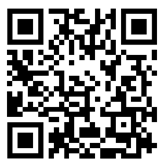 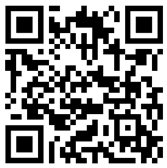 Courte vidéo de présentation de Raoni Metuktire (BRUT)Vidéo sur le barrage de Belo Monte (AFP)